 Unlocking the potential…                                        November 2022     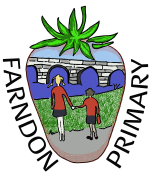 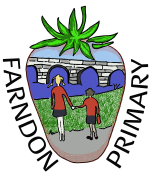 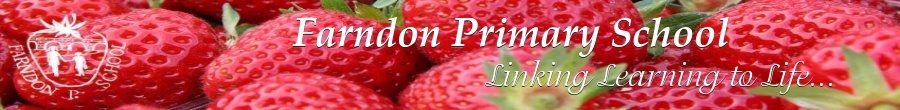 Date:Date:Date:Friday 29th September 2023Friday 29th September 2023Time:Time:Time:9:40 – 10:15 9:40 – 10:15 Place:Place:Place:Studio HallStudio HallAdults: Adults: Adults: Mrs Cottle & Mr WalkerMrs Cottle & Mr WalkerAgenda Items:DiscussionDiscussionDiscussionActionsAnnounce Anti-Bullying Ambassadors Mr Walker asked the School Council Representatives in Years 5 and 6 if they would like to be Anti-Bullying Ambassadors for the school as well as being part of the School Council.The pupils agreed to taking on the new and exciting role.Mr Walker asked the School Council Representatives in Years 5 and 6 if they would like to be Anti-Bullying Ambassadors for the school as well as being part of the School Council.The pupils agreed to taking on the new and exciting role.Mr Walker asked the School Council Representatives in Years 5 and 6 if they would like to be Anti-Bullying Ambassadors for the school as well as being part of the School Council.The pupils agreed to taking on the new and exciting role.Action Mr Walker: To assign a project for the Anti- Bullying Ambassadors ahead of Anti-Bullying week which commences Monday 13th November 2023.Action Councillors / Pupils: To participate in the meeting with Mr Walker and complete related tasks.Championship Assembly – Behaviour in school with regards to the 3 step ruleMr Walker discussed the 3 step rule with the school council in relation to what rewards could be given to the pupils who receive Championship status during whole school assemblies.The following rewards were considered:Praise pad certificates, star of the week certificates, Text message home, Post card sent to home address, A VIP pass, Class Dojo points, Extra playtime, Use of computers, Treat box/ VIP box of equipment, Champions dinner at lunchtime.Mr Walker discussed the 3 step rule with the school council in relation to what rewards could be given to the pupils who receive Championship status during whole school assemblies.The following rewards were considered:Praise pad certificates, star of the week certificates, Text message home, Post card sent to home address, A VIP pass, Class Dojo points, Extra playtime, Use of computers, Treat box/ VIP box of equipment, Champions dinner at lunchtime.Mr Walker discussed the 3 step rule with the school council in relation to what rewards could be given to the pupils who receive Championship status during whole school assemblies.The following rewards were considered:Praise pad certificates, star of the week certificates, Text message home, Post card sent to home address, A VIP pass, Class Dojo points, Extra playtime, Use of computers, Treat box/ VIP box of equipment, Champions dinner at lunchtime.Action Miss Richards: To finalise which rewards are going to take place for individuals who receive Championship statusAction Councillors: To decide upon a final list of rewardsAction Mr Walker: To announce to staff which rewards will take place. To ensure that pupil TP is able to win Championship status should he be nominated for the role.Make a video of the 3 step process Mr Walker discussed how the Student Council Representatives could make a video modelling the 3 step rule process throughout transitional times during the day I.e. coming into the hall for assembly, lining up after playtimes.To show the videos to the whole school during assembly to promote good behaviour throughout the school.Mr Walker discussed how the Student Council Representatives could make a video modelling the 3 step rule process throughout transitional times during the day I.e. coming into the hall for assembly, lining up after playtimes.To show the videos to the whole school during assembly to promote good behaviour throughout the school.Mr Walker discussed how the Student Council Representatives could make a video modelling the 3 step rule process throughout transitional times during the day I.e. coming into the hall for assembly, lining up after playtimes.To show the videos to the whole school during assembly to promote good behaviour throughout the school.Action Mrs Barnes: To assist with the making of the videosAction Counsellors: To assist with the making/ production of the videos.Action Mr Walker: To show the videos to the whole school during assembly.Rep feedback The Councillors have talked about having a Pokémon card swap club on a designated day.To consider a chess club for pupils.To consider a Halloween trick or treat event where pupils knock on class doors to ask for a trick or treatTo consider a hedgehog house in the school forest area.The Councillors have talked about having a Pokémon card swap club on a designated day.To consider a chess club for pupils.To consider a Halloween trick or treat event where pupils knock on class doors to ask for a trick or treatTo consider a hedgehog house in the school forest area.The Councillors have talked about having a Pokémon card swap club on a designated day.To consider a chess club for pupils.To consider a Halloween trick or treat event where pupils knock on class doors to ask for a trick or treatTo consider a hedgehog house in the school forest area.Action Mr Walker: To decide upon the requests asked for by the Student Counsellors. AOBAOBNext MeetingNext MeetingTBCChristmas Jumper swapBook swap event TBCChristmas Jumper swapBook swap event TBCChristmas Jumper swapBook swap event 